McNair User Names & Passwords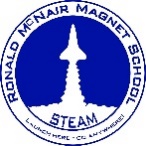 Destiny Quest/Discover Library eCatalog:  on your LaunchpadOr in Quick Links on Home page.  Password:  student number 2xWorld Book OnlineUser Name:  brevard1Password:     brevardGale GroupUser Name: nonePassword:  brevardFlorida Electronic LibraryPassword:  Brevard Public Library card numberTeaching Books		Password:  brevardLaunchpadUser Name: student number@brevardschools.orgPassword:  current network passwordDiscovery Education:  on your LaunchPad Cloud Computing:Googledrive via Launchpad)One Drive (Office 365) via LaunchpadOnline Textbooks via LaunchpadStudent email:  student number@share.brevardschools.org (accessible in the apps in Google Drive)